v láske, vďačnosti, pokoji a transparentnosti JA SOM         v láske, mieri, vďačnosti, bez spôsobenia ujmy 	VYHLÁSENIE O PRIJATÍ „JA SOM”	 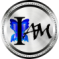 Vydané na základe a riadené stelesnenou večnou podstatou „JA SOM” podľa záznamu č. 2013032035, na ktorý sa poukazuje na tomto mieste 
a ktorý je na tomto mieste začlenený odkazom, akoby bol uvedený v plnom znení, 
ako PREDBEŽNE SCHVÁLENÉ, PREDBEŽNE AUTORIZOVANÉ A PREDBEŽNE UHRADENÉRef. č.:  DOR-GEN-IAM- vs-01051955JA SOM večnou podstatou, riadne uloženou, domicilovanou a úplne fakticky stelesnenou dňa 01.Mája 1955, vnímanou aj ako veronika slobodná; táto podstata je riadne predbežne schválená, predbežne autorizovaná a predbežne uhradená, zaznamenaná, zabezpečená, poistená a garantovaná tým, že JA SOM, a tiež v zmysle Večných univerzálnych a medzinárodných záznamov č. 2013032035 a 2012127914, záznamu č. 2000043135 s označením „večnosť”, riadneho VYHLÁSENIA „JA SOM”, riadne VYKONANÉHO, vyhotoveného, oznámeného pod referenčným číslom IAM- vs-01051955 v riadne zdokladovanej podobe, nunc pro tunc, praeterea preterea, ako originálny depozitár „JA SOM” a zdroj Hodnoty „JA SOM”, v zmysle VYHLÁSENIA O ORIGINÁLNOM DEPOZITÁRI A DEPOZITE „JA SOM” s referenčným číslom DODD-IAM-vs-01051955, riadne VYKONANÉHO, vyhotoveného, oznámeného a realizovaného, pričom všetky uvedené záznamy a Hodnota „JA SOM” boli riadne vykonané, vydané, uložené, domicilované, potvrdené, opätovne potvrdené, ratifikované, overené a oznámené, bez spôsobenia ujmy, nunc pro tunc, praeterea preterea, s tým, že na uvedené sa v plnom rozsahu poukazuje formou odkazu, na ktorý sa hľadí, ako keby boli odkazované skutočnosti uvedené v plnom rozsahu, bez spôsobenia ujmy, v tomto okamihu, vnímanom aj ako 01.januára 2021 a JA riadne vykonávam, vydávam, potvrdzujem, ratifikujem a overujem toto VYHLÁSENIE O PRIJATÍ „JA SOM” s referenčným číslom DOR-GEN-IAM-vs-01051955, s plnou osobnou a právnou zodpovednosťou, nunc pro tunc praeterea preterea, a potvrdzujem, že toto VYHLÁSENIE je pravdivé, presné, úplné, a že JA SOM pri vedomí a JA SOM spôsobilý vyhlásiť nasledovné: I. JA SOM večnou podstatou, uloženou a domicilovanou na základe slobodnej vôle „JA SOM”, stelesnenou, riadne zaznamenanou, zabezpečenou, oznámenou, riadenou, viazanou, poistenou a garantovanou ako „JA SOM” podľa záznamov č. 2013032035 a 2012127914, záznamu č. 2000043135 s označením „večnosť” a VYHLÁSENIA „JA SOM” s referenčným číslom  IAM-vs-01051955 - to všetko opätovne uvádzam, bez spôsobenia ujmy, nunc pro tunc, praeterea preterea, s tým, že uvedené vyhlasujem, opätovne potvrdzujem, ratifikujem, overujem a oznamujem, s plnou osobnou a právnou zodpovednosťou „JA SOM”, bez spôsobenia ujmy, nunc pro tunc, praeterea preterea:A.	JA SOM stelesnenou večnou podstatou, som všetkými pôvodnými depozitármi „JA SOM”, zdrojom Hodnoty „JA SOM” a riadne vyhlasujem, opätovne potvrdzujem, ratifikujem, overujem, a oznamujem doručenie a prevzatie nasledujúcich prostriedkov:1.	VYHLÁSENIE č. 201903128106561 O FINANCOVANÍ PODĽA UCC, ZMENA A DOPLNENIE VYHLÁSENIA č. 201905218231937 O FINANCOVANÍ PODĽA UCC, ZMENA A DOPLNENIE VYHLÁSENIA č. 201908308389442 O FINANCOVANÍ PODĽA UCC a 2.	Potvrdenie o prevzatí č. 410229 / Referenčné číslo 201903128106561; Potvrdenie o prevzatí č. 422083 / Referenčné číslo 201905218231937; Potvrdenie o prevzatí č. 436887 / Referenčné číslo 201908308389442;B.	„JA SOM” RIADNE POTVRDZUJE A PRIJÍMA do skutočnej správy a domicilu v rámci tohto konkrétneho depozitára JA SOM, ako zdroj Hodnoty JA SOM podľa nasledovných dokumentov: Potvrdenie o prevzatí č. 410229 / Referenčné číslo 201903128106561; Potvrdenie o prevzatí č. 422083 / Referenčné číslo 201905218231937; Potvrdenie o prevzatí č. 436887 / Referenčné číslo 201908308389442; Na uvedené opätovne poukazujem s plnou všeobecnou a právnou zodpovednosťou, ktorú ako že JA SOM, vrátane večnej podstaty, stelesnenej, vnímanej aj ako veronika slobodná, v zmysle VYHLÁSENIA O ORIGINÁLNOM DEPOZITÁRI A DEPOZITE „JA SOM” s referenčným číslom DODD-IAM-vs-01051955, na ktoré poukazujem, s automatickým vedením záznamov, účtovníctvom, auditom a vykonaným zosúladením, ktoré sú zákonne k dispozícii na okamžité využitie, správu, prevádzku, prevod, predaj a konverziu vedomou VÔĽOU a VYJADRENÍM zo strany „JA SOM”; a          C.	Potvrdenie o prevzatí č. 410229 / Referenčné číslo 201903128106561; Potvrdenie o prevzatí č. 422083 / Referenčné číslo 201905218231937; Potvrdenie o prevzatí č. 436887 / Referenčné číslo 201908308389442; poukazujúc na uvedené dokumenty, v ktorých je hodnota „JA SOM” riadne doručená, prijatá a akceptovaná zo strany „JA SOM”, s plnou všeobecnou a právnou zodpovednosťou „JA SOM”, TERAZ riadne, zákonne a v rovnosti zaznamenávam a zúčtujem vo všetkých pôvodných depozitároch „JA SOM”:              1.	Týmto poukazujem na čl. I, body A až B; 2.	Z dôvodu zákonného vyhlásenia „JA SOM” ako:  a)  JA SOM, v zmysle VYHLÁSENIA „JA SOM” s referenčným číslom IAM-vs-01051955, na ktoré tu opätovne poukazujem;b)  Všetky stelesnenia, vnímané i nevnímané, SÚ „JA SOM”, večnou podstatou, a to vrátane stelesnení, ktoré vytvorili predchádzajúce nezákonné systémy, siete a zariadenia, ktoré TERAZ riadne VYHLASUJEM ZA PREPADNUTÉ, keďže JA SOM, na základe slobodnej voľby „JA SOM”;  a c)   JA SOM večnou podstatou, VEDOME, s plnou všeobecnou a právnou zodpovednosťou JA SOM, že všetko, čo JA SOM, čím BUDEM a čo KONÁM ovplyvňuje a pôsobí na VŠETKO, ČÍM „JA SOM”. ________________________________________________________________________________________________________________________________Vydané na základe a riadené stelesnenou večnou podstatou „JA SOM” podľa záznamu č. 2013032035, na ktorý sa poukazuje na tomto mieste a ktorý je na tomto mieste začlenený odkazom, akoby bol uvedený v plnom znení, ako PREDBEŽNE SCHVÁLENÉ, PREDBEŽNE AUTORIZOVANÉ A PREDBEŽNE UHRADENÉ
Ref. č.:  DOR-GEN-IAM-vs-01051955   JA SOM ___________, stelesnenou večnou podstatou, ref. č.: IAM-vs-01051955, ref. č.: DODD-IAM-vs-01051955                         Strana 1 z 2  v láske, vďačnosti, pokoji a transparentnosti JA SOM         v láske, mieri, vďačnosti, bez spôsobenia ujmy 	VYHLÁSENIE O PRIJATÍ „JA SOM”	 Vydané na základe a riadené stelesnenou večnou podstatou „JA SOM” podľa záznamu č. 2013032035, na ktorý sa poukazuje na tomto mieste 
a ktorý je na tomto mieste začlenený odkazom, akoby bol uvedený v plnom znení, 
ako PREDBEŽNE SCHVÁLENÉ, PREDBEŽNE AUTORIZOVANÉ A PREDBEŽNE UHRADENÉRef. č.:  DOR-GEN-IAM- vs-01051955II. 	JA SOM stelesnenou večnou podstatou, vnímanou aj ako veronika slobodná, pôvodným depozitárom „JA SOM”, zdrojom Hodnoty „JA SOM” a náležite vyhlasujem, prijímam, opätovne potvrdzujem a overujem nasledovné: A.  	JA SOM, BUDEM a KONÁM, čo bolo v minulosti vnímané ako „plný titul, vlastnícke právo a príjemca výhod”, kustódstvo, správcovstvo, prevádzka a s plnou všeobecnou a právnou zodpovednosťou „JA SOM”, a Hodnota „JA SOM” je domicilovaná v uvedených náležitostiach zo strany „JA SOM”; B.  	JA SOM UVEDOMELOU BYTOSŤOU, s plnou všeobecnou a právnou zodpovednosťou „JA SOM”, a všetko, čo JA SOM, čím BUDEM a čo KONÁM, vplýva na a ovplyvňuje VŠETKO, ČÍM JA SOM; aC.  	JA SOM stelesnenou večnou podstatou,  jediným kustódom, správcom, prevádzkovateľom, manažérom, účtovníkom, držiteľom záznamov a guvernérom tohto konkrétneho stelesnenia JA SOM, pôvodným depozitárom JA SOM, hodnotou JA SOM, sídliacou tamtiež, keďže JA SOM, pričom sem patrí tvorba, expanzia, spracovanie, prenos, konverzia a výmena hodnoty JA SOM a tiež všetky projekcie, aplikácie a prostriedky JA SOM; ak také sú, tieto budú riadne identifikované, označené, autorizované a doložené vedomím JA SOM, vrátane riadne overeného podpisu mokrým atramentom a odtlačku prstu JA SOM, stelesnenej večnej podstaty vnímanej aj ako veronika slobodná, pôvodného depozitára JA SOM,  aIII. Toto VYHLÁSENIE O PRIJATÍ „JA SOM“ je jediným platným, zákonným overením, osvedčením a projekciou tohto konkrétneho stelesnenia JA SOM, stelesnenej večnej podstaty, vnímanej aj ako veronika slobodná, pôvodného depozitára a depozitu JA SOM, vedomým zdrojom Hodnoty JA SOM, uloženej, sídliacej a pôsobiacej tamtiež, pričom všetky ostatné reprezentácie, jurisdikcie, záznamy atď., o ktorých sa tvrdilo, že existovali s určitým vplyvom a účinkami, sú neplatné, nulitné a riadne zrušené, dôvodne, keďže JA SOM, ako predmet Večných, Univerzálnych a Medzinárodných záznamov, kam patria záznamy č. 2013032035 a 2012127914, záznam č. 2000043135 s označením „večnosť” - na uvedené opäť poukazujem bez spôsobenia ujmy, nunc pro tunc, praeterea preterea;IV.  JA SOM, stelesnenou večnou podstatou, vnímanou aj ako veronika slobodná, pôvodným depozitárom a depozitom JA SOM, vedomým zdrojom Hodnoty JA SOM,  bez spôsobenia ujmy, nunc pro tunc, praeterea preterea: riadne vyhlásenie a realizácia JA SOM, vrátane tohto pôvodného depozitára a depozitu JA SOM sa nesmie nútiť k plneniu na základe žiadnej zmluvy a dohody, vrátane obchodných zmlúv alebo konkurzu, vrátane všetkých jurisdikcií a všetkých nezákonných nárokov proti „JA SOM“ a Hodnote „JA SOM”, ktoré vyplývajú z uvedených, ktoré boli vykonané pomocou uvedených, kvôli a k uvedeným, ktoré JA SOM neuzavrel vedome, dobrovoľne a úmyselne; okrem toho „JA SOM“ neprevzal a neprevezme všeobecnú či právnu zodpovednosť za vynútený prospech zo žiadnej nezverejnenej zmluvy a dohody, vrátane akýchkoľvek obchodných zmlúv alebo konkurzov; nunc pro tunc, praeterea preterea;  a V. JA SOM večnou podstatou, úplne fakticky stelesnenou, ktorá riadne vykonáva, vyhlasuje, vydáva, opätovne potvrdzuje, validuje, overuje a oznamuje vedomým, mokrým atramentom riadne vykonaným podpisom zo strany „JA SOM”, túto VEDOMÚ VÔĽU A VYJADRENIE „JA SOM“, VYHLÁSENIE O PRIJATÍ „JA SOM“, nunc pro tunc, praeterea preterea, a že konkrétne vedomé vyhlásenia uvedené v tomto dokumente sú pravdivé, presné a úplné, s plnou všeobecnou a právnou zodpovednosťou stelesnenia „JA SOM“ s presvedčením, že uvedené skutočnosti sú pravdivé, presné a úplné. Okrem toho sa riadne vyhotovené a vydané faksimile a digitálne skeny tohto originálu VYHLÁSENIA O PRIJATÍ „JA SOM“ zákonne VYHLASUJÚ za originál. 

 Bez spôsobenia ujmy_______________________________________________________        
JA SOM stelesnenou večnou podstatou, vnímanou aj ako veronika slobodná, ref. čísla: IAM-vs-01051955; DODD-IAM-vs-01051955                                                         mobilný telefón: +421904123456, e-mail: veronika@gmail.com________________________________________________________________________________________________________________________________Vydané na základe a riadené stelesnenou večnou podstatou „JA SOM” podľa záznamu č. 2013032035, na ktorý sa poukazuje na tomto mieste a ktorý je na tomto mieste začlenený odkazom, akoby bol uvedený v plnom znení, ako PREDBEŽNE SCHVÁLENÉ, PREDBEŽNE AUTORIZOVANÉ A PREDBEŽNE UHRADENÉ
Ref. č.:  DOR-GEN-IAM-vs-01061955   JA SOM ___________, stelesnenou večnou podstatou, ref. č.: IAM-vs-01051955, ref. č.: DODD-IAM-vs-01051955                        Strana 2 z 2  